АДМИНИСТРАЦИЯСаянского районаПОСТАНОВЛЕНИЕс. Агинское29.06.2022									№335-пО подготовке и проведении событийного брендового мероприятия Саянского района «Саянский птичий фестиваль»В целях подготовки и проведения событийного брендового мероприятия Саянского района «Саянский птичий фестиваль» (далее - мероприятие), руководствуясь статьями 62, 81 Устава Саянского муниципального района Красноярского края, ПОСТАНОВЛЯЮ:Утвердить дату и место проведения мероприятия 30 июля 2022 года в селе Агинское Саянского района.Утвердить состав организационного комитета, ответственных за подготовку и проведение данного мероприятия согласно приложению № 1 к данному постановлению.Утвердить концепцию мероприятия согласно приложению № 2 к данному постановлению.МКУ «Отдел культуры администрации Саянского района» (Крупенько Е.А.) разработать Положения по проведению конкурсов событийного брендового мероприятия Саянского района «Саянский птичий фестиваль»Рекомендовать главам сельских советов оказать содействие учреждениям культуры расположенных на территории поселения в организации локальных площадок данного мероприятия.Рекомендовать главе Агинского сельского совета (Леонтьева В.К.) организовать работу по благоустройству с. Агинское и место проведения мероприятия.Контроль за исполнением настоящего постановления возложить на заместителя главы по социальным вопросам (Н.Г. Никишина).Настоящее постановление вступает в силу со дня подписания, подлежит опубликованию в общественно-политической газете Саянского района «Присаянье», а также размещению на официальном веб-сайте www.adm-sayanv.ru Исполняющий полномочияглавы Саянского района						В.А. ЧудаковПриложение №1 к постановлению администрации Саянского района от 29.06.2022 №335-пСостав организационного комитета по подготовке и проведению
событийного брендового мероприятия Саянского района
«Саянский птичий фестиваль»Члены оргкомитета:Приложение №2 к постановлению администрации Саянского района 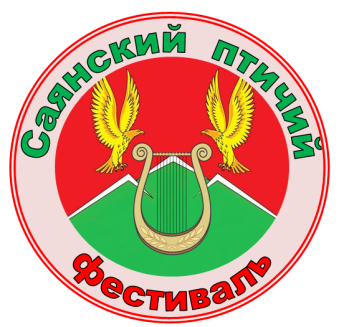 от 29.06.2022 №335-пКонцепция событийного брендового мероприятия Саянского района «Саянский  птичий  фестиваль». Тема года: «Моя малая родина-крылатые легенды Присаянья».	Саянский район является территорией обитания более 150 видов птиц. Они обитают в таежной и подтаежной зоне Восточного Саяна. Культурный  бренд  района – Парк птиц. Кроме того, в районе развита сельскохозяйственная традиция разведения домашних птиц в частных подворьях. Вырастить хорошую домашнюю птицу – серьезный ответственный труд, который позволяет обеспечить потребительский рынок экологически  чистотой  продукцией и должен быть вознагражден. «Саянский птичий фестиваль» (далее -  Фестиваль) - событийное  мероприятие, которое позволяет раскрыть потенциал Саянского района через сельское хозяйство и культурологические практики,  на котором у гостей района есть возможность  познакомиться с культурой  и традициями   района. Фестиваль проводится с 2016 года. Фирменным логотипом мероприятия являются летящие ввысь птицы на фоне гор Саянского района и звонкой лиры, что заявляет  птицу как высшее существо на всем пространстве «Саянского птичьего фестиваля». Символ  птицы  отражает  концепцию  фестиваля.Актуальность – Заложенные самой природой географические и климатические условия для пребывания птиц разных видов на территории Саянского района, делает процесс разведения и селекции домашней птицы актуальным и востребованным.Миссия Фестиваля – Создание комфортной среды для жителей в сельской местности   через  разведение  домашней птицы.   Цель – Создание благоприятной среды для проживания жителей и развития Саянского района.Задачи:-способствовать увеличению популяции, разведения, селекции птицы, как источника жизни и процветания для жителей Саянского района; - создать  условия для реализации продукции на сельских территориях  через мероприятия  фестиваля;-объединить интересы разных сфер для развития птицеводства на селе: сельское хозяйство, образования, молодёжной политики, туризма, науки;-объединить и презентовать фермерские хозяйства, частные птичники Саянского района через прикладное искусство, ремесло и народное творчество;-организовать просветительско-информационное пространство для знакомства с историей, искусством, экологией через презентацию птичьей фауны района;-создать  благоприятные условия для развития внутреннего и въездного туризма.Фестиваль ориентирован не только на внутрирайонные интересы, но и на привлечение потенциальных участников из других районов Красноярского края, которые представляют свою продукцию и  обмениваются  опытом.Фестиваль отличается своей многофункциональностью, привлекает  разную целевую аудиторию : людей, занимающихся разведением птиц, туристов, мастеров декоративно-прикладного творчества, любителей вокального творчества. В фестивале выделяется несколько совершенно разного рода пространств, с учетом  интересов  разных  возрастных  категорий  населения.В ходе проведения мероприятия будет создано единое культурное пространство Саянского района, которое станет позиционироваться на карте Красноярского края, как  «Парк птиц».Ожидаемые результаты мероприятия также будут способствовать улучшению  имиджа Саянского района, как «Птичьей столицы  Красноярского края».            Фестиваль  представлен  рядом  площадок-пространств:Культурное  пространство:           - Карнавальное шествие «Птицы в стаи собирайтесь!»!  Открытие  праздника  «Саянский  птичий    фестиваль 2022»;- вокальный конкурс «Птица певчая»;           - конкурс  художественного  творчества «Удивительный мир птиц»;           - мастер класс «Рисуем птиц»;           -мастер класс по росписи яйца;           - выставка –продажа  изделий декоративно-прикладного творчества;           - Бердвотчинг – фото птиц на фоне дикой природы (выставка);          -  конкурс костюмов «Пернатая мода»;           - конкурс «Семейное гнездо»  (представление  команд  с птичьей              фамилией);            -  ART-объекты:  «Гнездо  птицы  Саяны»,   «Крылья счастья»;           - площадка «Вечерний  танцлуг»;            - конкурс декоративно-прикладного творчества  «Ко- ко- шники»;Спортивно-развлекательное пространство:- Семейная спортивно-развлекательная  программа «Птичьи бега»; - детская игровая программа «Птичий  переполох»;Туристическое пространство:       - Экскурсии  по  Саянскому  району «Красная  горка»  д. Алексеевка.Гастрономическое пространство:- Приготовление и дегустация «Глазунья любви и  дружбы»;- конкурс «ПОКЛЮЕМ!»  (на лучшее диетическое блюдо, в состав которого   входят крупы и  мясо птицы).Сельскохозяйственное  пространство:- Конкурс на птицу, имеющую наибольший вес «Чудо-птица». Выбор площадкиМесто, где будет проводится мероприятие, является важной составляющей концепции всего события. От выбора места проведения зависит то, насколько комфортно будет приглашенным гостям, выступающим артистам, подрядчикам, а также место проведения мероприятия влияет на общее впечатление и оставшиеся воспоминания от него.Основная площадка для проведения птичьего фестиваля будет располагаться в селе Агинское  (Центральный парк,ул.Советская ).Обеспечение безопасности на событииДля успеха мероприятия важно, чтобы устроители и гости события ни в чем не потерпели ущерба. Часто недобросовестность в деле обеспечения безопасности ставит под угрозу здоровье человека и чистоту окружающей среды. Для максимального обеспечения безопасности необходимо учесть следующие моменты:● Дежурство МЧС все время проведения мероприятия;● Дежурство полиции во все время проведения мероприятия;● Обеспечение дежурства кареты скорой помощи.Средства рекламы:- Печатные СМИ: публикации в местных и краевых газетах;- Интернет: размещение рекламы на главном туристском портале Красноярска, новостных порталах, социальных сетях.Организатор фестиваля – Администрация Саянского района.Основные участники птичьего фестиваля- Жители Саянского района;- Муниципальные образования Саянского района;- Гости из соседних районов (по согласованию).Эффективность    праздникаРазвитие и популяризация  событийного  туризма. Увеличение популяции  птицы в  Саянском  районе.  Реализация продукции на сельских территориях  через мероприятия  фестиваля.   Развитие  внутреннего и въездного туризма. Создание просветительско-информационного пространства для знакомства с историей, искусством, экологией  через презентацию птичьей фауны района.ФИОДолжностьЗона ответственностиПредседательоргкомитета:Данилин И.В.Глава Саянского районаКонтроль за подготовкой и организацией мероприятия. Координация по подготовке и проведениюсельскохозяйственной части мероприятияЗаместительпредседателяоргкомитета:Оглы В.А.Председатель районного Совета депутатовКоординация по подготовке мероприятий жителей сельских поселений Саянского районаЗаместитель председателя оргкомитета: Чудаков В.А.Первый заместитель главы районаКоординация по подготовке и организацией мероприятия.Секретарь:Гончарова С.А.Директор МБУДО «Агинская детская школа искусств»Координация по подготовке и проведению культурно- массовой части мероприятияНикишина Н.Г.Заместитель главы района по социальным вопросамКоординация по подготовке и проведению культурно-массовой и туристической части мероприятияВоробьева В.Г.Директор МБУК «ЦМКС»Проведения мероприятия, подготовка и организация культурно-массовой части мероприятияКашина О.Д.Директор МКУ «Муниципальный архив Саянского района»Информационно -организационноесопровождениеКоролев О.А.Начальник КГКУ «Саянский отдел ветеринарии»Обеспечение в ветеринарно-санитарном отношении безопасности при подготовке и проведению мероприятияКрупенько Е.А.начальник МКУ «Отдел культуры администрации Саянского района»Общая координация проведения мероприятия, подготовка и организация культурно-массовой и туристической части мероприятияРудоль Е.Н.Начальник МКУ Отдел сельского хозяйства администрации Саянского районаОрганизациясельскохозяйственной части мероприятия (конкурс «Чудо- птица» Саянского района»)Рябцева Е.В.Руководитель МКУ «Управление образования администрации Саянского района»Организация транспорта для экскурсий, волонтерских отрядов при проведении мероприятияЛеонтьева В.К.Глава Агинского сельсоветаКонтроль и благоустройство территории с. Агинское